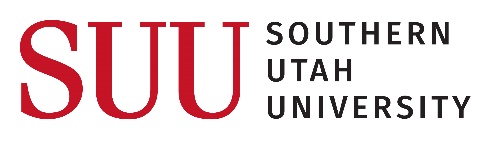 JOB/TASK NAME: Operating the Man LiftJOB/TASK NAME: Operating the Man LiftJOB/TASK NAME: Operating the Man LiftJOB/TASK NAME: Operating the Man LiftPAGE 1 OF 1PAGE 1 OF 1DATE: 2/17/15NEW REVISEDEMPLOYEE(S)/POSITION(S) PERFORMING THE JOB: Dan CampEMPLOYEE(S)/POSITION(S) PERFORMING THE JOB: Dan CampEMPLOYEE(S)/POSITION(S) PERFORMING THE JOB: Dan CampEMPLOYEE(S)/POSITION(S) PERFORMING THE JOB: Dan CampSUPERVISOR(S): Chris GaleSUPERVISOR(S): Chris GaleANALYSIS BY: Dan CampANALYSIS BY: Dan CampPLANT/LOCATION: CampusPLANT/LOCATION: CampusDEPARTMENT(S): Grounds DEPARTMENT(S): Grounds SHIFT (if applicable):SHIFT (if applicable):APPROVED BY: Chris GaleAPPROVED BY: Chris GalePERSONAL PROTECTIVE EQUIPMENT: Harness for each person, Safety Glasses, Hard Hats, Long Sleeved ShirtPERSONAL PROTECTIVE EQUIPMENT: Harness for each person, Safety Glasses, Hard Hats, Long Sleeved ShirtPERSONAL PROTECTIVE EQUIPMENT: Harness for each person, Safety Glasses, Hard Hats, Long Sleeved ShirtPERSONAL PROTECTIVE EQUIPMENT: Harness for each person, Safety Glasses, Hard Hats, Long Sleeved ShirtPERSONAL PROTECTIVE EQUIPMENT: Harness for each person, Safety Glasses, Hard Hats, Long Sleeved ShirtPERSONAL PROTECTIVE EQUIPMENT: Harness for each person, Safety Glasses, Hard Hats, Long Sleeved ShirtPERSONAL PROTECTIVE EQUIPMENT: Harness for each person, Safety Glasses, Hard Hats, Long Sleeved ShirtPERSONAL PROTECTIVE EQUIPMENT: Harness for each person, Safety Glasses, Hard Hats, Long Sleeved ShirtTRAINING REQUIREMENTS: Trained on Operation of Man LiftsTRAINING REQUIREMENTS: Trained on Operation of Man LiftsTRAINING REQUIREMENTS: Trained on Operation of Man LiftsTRAINING REQUIREMENTS: Trained on Operation of Man LiftsTRAINING REQUIREMENTS: Trained on Operation of Man LiftsTRAINING REQUIREMENTS: Trained on Operation of Man LiftsTRAINING REQUIREMENTS: Trained on Operation of Man LiftsTRAINING REQUIREMENTS: Trained on Operation of Man LiftsJOB STEPSJOB STEPSJOB STEPSPOTENTIAL HAZARDSPOTENTIAL HAZARDSACTION/PROCEDURE TO CONTROL OR ELIMINATEACTION/PROCEDURE TO CONTROL OR ELIMINATEACTION/PROCEDURE TO CONTROL OR ELIMINATE1Start and inspect the liftStart and inspect the liftVery few hazards exist, however, you should always be cautious when starting equipmentVery few hazards exist, however, you should always be cautious when starting equipmentBe cautious when starting or inspecting the liftBe cautious when starting or inspecting the liftBe cautious when starting or inspecting the lift2Getting in the lift and testing operation controls before starting to workGetting in the lift and testing operation controls before starting to workYou could fall, you could get crushedYou could fall, you could get crushedYou need to make sure your harness is on correctly and never put your arms outside the box while operating the liftYou need to make sure your harness is on correctly and never put your arms outside the box while operating the liftYou need to make sure your harness is on correctly and never put your arms outside the box while operating the lift3Drive the lift to the work siteDrive the lift to the work siteHitting bumps may cause the person in the lift to “pop” up. Also you could possibly hit other vehicles or buildings that could injure you and the other person. Hitting bumps may cause the person in the lift to “pop” up. Also you could possibly hit other vehicles or buildings that could injure you and the other person. Always go slow. Never hit bumps going full speed, make sure your harness if on correctly. Always make sure to use extra caution while working around the publicAlways go slow. Never hit bumps going full speed, make sure your harness if on correctly. Always make sure to use extra caution while working around the publicAlways go slow. Never hit bumps going full speed, make sure your harness if on correctly. Always make sure to use extra caution while working around the public4Cutting branches out of treesCutting branches out of treesBranches could fall and hit someone or another employeeBranches could fall and hit someone or another employeeAlways come off area that is being worked in, you should always have a spotter on the ground to watch for pedestrians and other workers. Make sure other workers are aware when you are cutting a branch so they can move out from under the lift.Always come off area that is being worked in, you should always have a spotter on the ground to watch for pedestrians and other workers. Make sure other workers are aware when you are cutting a branch so they can move out from under the lift.Always come off area that is being worked in, you should always have a spotter on the ground to watch for pedestrians and other workers. Make sure other workers are aware when you are cutting a branch so they can move out from under the lift.5